Seria druga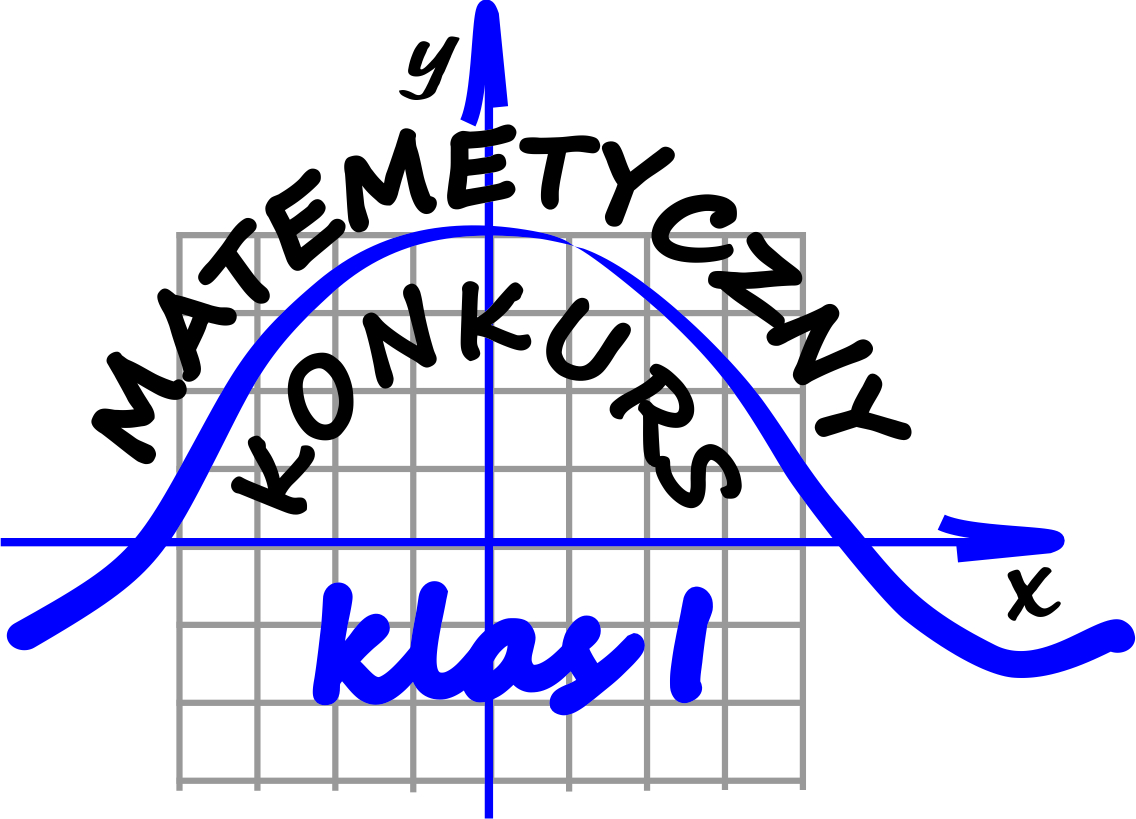 Zadanie 1Rozwiąż równanie: .Zadanie 2Liczby a, b, c są dodatnie. Wykaż, że: .Zadanie 3Dowieść, że =1.Zadanie 4Oblicz wartość wyrażenia zapisując je w postaci ułamka niewłaściwego:=Zapisz ułamek  w postaci ułamka z przykładu a)Zadanie 5W okrąg o promieniu  wpisano prostokąt . Następnie na okręgu wybrano dowolny punkt . Oblicz wartość wyrażenia: Uwagi:za bezbłędne rozwiązanie każdego z zadań można uzyskać 5 punktów,każde zadanie musi być rozwiązane na oddzielnej kartce formatu A4,aby wziąć udział w konkursie należy rozwiązać choć jedno zadanie,rozwiązania zadań każdy składa u swego nauczyciela matematyki,termin oddawania zadań pierwszej serii mija 18.11.2016 r.